                                                                ПРОЕКТ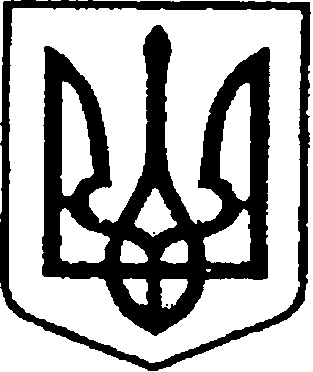 УКРАЇНА ЧЕРНІГІВСЬКА ОБЛАСТЬН І Ж И Н С Ь К А    М І С Ь К А    Р А Д АВ И К О Н А В Ч И Й    К О М І Т Е ТР І Ш Е Н Н ЯВід «___» серпня 2021 р.	                  	м. Ніжин	                       №_____ Про розміщення тимчасовихспоруд у м. Ніжині    	Відповідно до ст.ст. 30, 52, 53, 59, 73 Закону України «Про місцеве самоврядування в Україні», Законів України «Про благоустрій населених пунктів», «Про регулювання містобудівної діяльності», Постанови Кабінету Міністрів України від 15 червня 2006 р. № 833 «Про затвердження Порядку провадження торговельної діяльності та правил торговельного обслуговування на ринку споживчих товарів» Наказу Міністерства регіонального розвитку, будівництва та житлово-комунального господарства України від 21 жовтня 2011р. № 244 «Про затвердження Порядку розміщення тимчасових споруд для провадження підприємницької діяльності», «Порядку здійснення роздрібної торгівлі через дрібнороздрібну торговельну мережу шляхом використання автомагазинів, автокафе, авторозвозок, автоцистерн», затвердженого рішенням Ніжинської міської ради від 18.08.2015 року № 17-70/2015, зі змінами та доповненнями від 20-25.04.2016 року, 04.10.2017 року, 08.08.2018 року та 25.09.2019 року, 03.06.2021 року, розглянувши заяви фізичних осіб-підприємців та узгоджені із відповідними службами матеріали щодо розміщення тимчасових споруд (протокол засідання комісії з погодження розміщення тимчасових споруд та засобів пересувної дрібно-роздрібної торговельної мережі на об’єктах благоустрою), виконавчий комітет Ніжинської міської ради вирішив:     1. Затвердити висновки (рекомендації) комісії викладені у протоколі засідання комісії з погодження розміщення тимчасових споруд та засобів пересувної дрібнороздрібної торговельної мережі на об’єктах благоустрою від         30.07.2021 року та паспорт прив’язки реєстраційний №10-29/15 щодо розміщення фізичній особі-підприємцю Супруну Олегу Миколайовичу  тимчасової споруди для провадження підприємницької діяльності (кіоск для торгівлі), загальною площею 5,29 кв.м. за адресою: м. Ніжин, вул. Московська, 1д (біля входу на ринок) терміном на 3 роки.     1.2. Фізичній особі-підприємцю Супруну Олегу Миколайовичу у 3-денний термін з дня прийняття даного рішення укласти з уповноваженим органом – КП «Оренда комунального майна» договір щодо пайової участі в утриманні об’єкта благоустрою.      У разі не укладання договору щодо пайової участі в утриманні об’єкта благоустрою, п. 1 даного рішення втрачає чинність.     2. Затвердити висновки (рекомендації) комісії викладені у протоколі засідання комісії з погодження розміщення тимчасових споруд та засобів пересувної дрібнороздрібної торговельної мережі на об’єктах благоустрою від          30.07.2021 року та розірвати достроково за угодою сторін договір щодо пайової участі в утримання об’єкта благоустрою № 17 від 19.11.2019 року укладений з фізичною особою-підприємцем Мелащенко Ларисою Володимирівною на розміщення тимчасової споруди для провадження підприємницької діяльності (кіоск по ремонту взуття) загальною площею      4,6 кв.м. за адресою: м. Ніжин, вул. Шевченка, біля буд. 89 у зв’язку з заявою ФОП Мелащенко Л.В.     2.1. Фізичній особі-підприємцю Мелащенко Ларисі Володимирівні у 3-денний термін з дня прийняття даного рішення підписати з уповноваженим органом – КП «Оренда комунального майна» додаткову угоду на розірвання договору щодо пайової участі в утриманні об’єкта благоустрою.      У разі невиконання пункту 2.1. рішення, пункт 2 даного рішення втрачає чинність.     3. Затвердити висновки (рекомендації) комісії викладені у протоколі засідання комісії з погодження розміщення тимчасових споруд та засобів пересувної дрібнороздрібної торговельної мережі на об’єктах благоустрою від         30.07.2021 року та паспорт прив’язки реєстраційний №10-29/16 щодо розміщення фізичній особі-підприємцю Балаянцу Аветісу Григоровичу тимчасової споруди для провадження підприємницької діяльності (павільйон для торгівлі) загальною площею 34,96 кв.м. за адресою: м. Ніжин, вул. Шевченка, біля буд. 118 терміном на 1 рік.      3.1. Фізичній особі-підприємцю Балаянцу Аветісу Григоровичу у 3-денний термін з дня прийняття даного рішення укласти з уповноваженим органом – КП «Оренда комунального майна» договір щодо пайової участі в утриманні об’єкта благоустрою. У разі не укладання договору щодо пайової участі в утриманні об’єкта благоустрою, п. 3 даного рішення втрачає чинність.     4. Затвердити висновки (рекомендації) комісії викладені у протоколі засідання комісії з погодження розміщення тимчасових споруд та засобів пересувної дрібнороздрібної торговельної мережі на об’єктах благоустрою від         30.07.2021 року та паспорт прив’язки реєстраційний №10-29/17 щодо розміщення фізичній особі-підприємцю Івченку Степану Сергійовичу тимчасової споруди для провадження підприємницької діяльності (павільйон для торгівлі) загальною площею 30,0 кв.м. за адресою: м. Ніжин, вул. Синяківська, 75Д терміном на 3 роки.      4.1. Фізичній особі-підприємцю Івченку Степану Сергійовичу у 3-денний термін з дня прийняття даного рішення укласти з уповноваженим органом – КП «Оренда комунального майна» договір щодо пайової участі в утриманні об’єкта благоустрою. У разі не укладання договору щодо пайової участі в утриманні об’єкта благоустрою, п. 4 даного рішення втрачає чинність.      5. Затвердити висновки (рекомендації) комісії викладені у протоколі засідання комісії з погодження розміщення тимчасових споруд та засобів пересувної дрібнороздрібної торговельної мережі на об’єктах благоустрою від         30.07.2021 року та паспорт прив’язки реєстраційний №10-29/18 щодо розміщення фізичній особі-підприємцю Ступаку Сергію Михайловичу тимчасової споруди для провадження підприємницької діяльності (павільйон для торгівлі) загальною площею 29,4 кв.м. за адресою: м. Ніжин, вул. Московська, 21Р терміном на 5 років.      5.1. Фізичній особі-підприємцю Ступаку Сергію Михайловичу у 3-денний термін з дня прийняття даного рішення укласти з уповноваженим органом – КП «Оренда комунального майна» договір щодо пайової участі в утриманні об’єкта благоустрою. У разі не укладання договору щодо пайової участі в утриманні об’єкта благоустрою, п. 5 даного рішення втрачає чинність.     6. Комунальному підприємству «Оренда комунального майна» здійснювати контроль за дотриманням заявником  вимог «Порядку здійснення роздрібної торгівлі через дрібнороздрібну торговельну мережу шляхом використання автомагазинів, автокафе, авторозвозок, автоцистерн».     7. Директору КП «Оренда комунального майна» Шумейко О.М. забезпечити оприлюднення даного рішення на сайті Ніжинської міської ради протягом п’яти робочих днів з дня його прийняття.     8. Контроль за виконанням рішення покласти на першого заступника міського голови з питань діяльності виконавчих органів ради Вовченка Ф.І.Головуючий на засіданні виконавчогокомітету Ніжинської міської ради	перший заступник міського голови з питаньдіяльності виконавчих органів ради	         		          Федір ВОВЧЕНКОВізують:Директор КП «Оренда комунального майна»                            Оксана ШУМЕЙКОПерший заступника міського голови з питань діяльності виконавчих органів ради                                                                              Федір ВОВЧЕНКОНачальник відділу юридично-кадровогозабезпечення апарату виконавчого комітету міської ради                                                              В`ячеслав ЛЕГАКеруючий справами виконавчого комітетуНіжинської міської ради                                                         Валерій САЛОГУБ